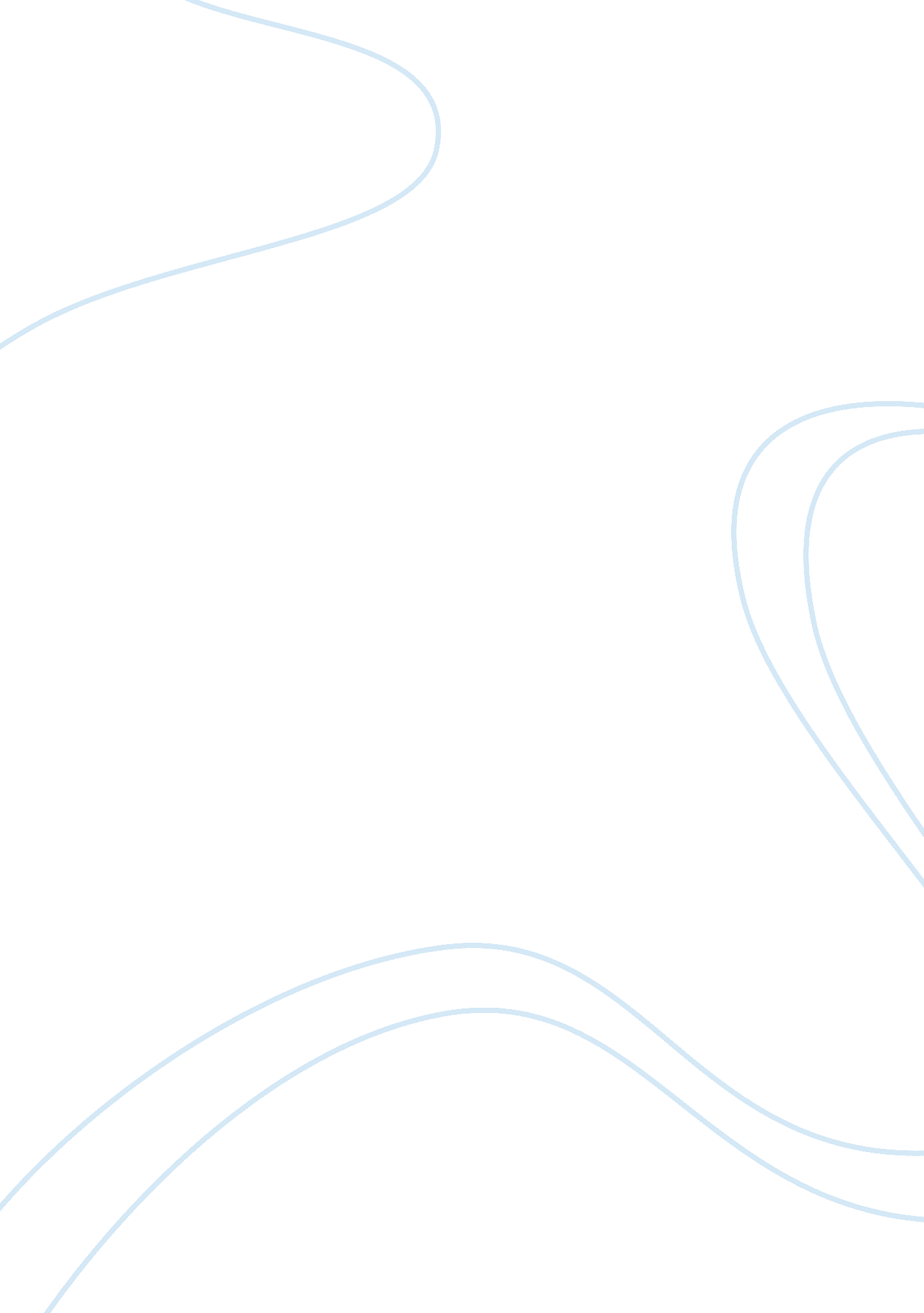 The that homer grew up in an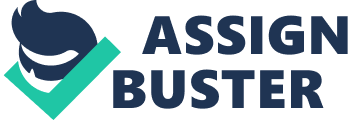 The movie Cider House Rules involves many different characters that one can focus on, but the main character I want to focus on is Homer Wells, who is also the main character of the film. Now every character goes through many different situations and are faced with different obstacles that they must over come. Dr. Larch has to over come the ability to realize he is human, and how the board wants to replace him. Mr. Rose has to over come non-diligent workers, and conflicts with his daughter and keep a calm, flowing working environment. Candy Kendall has to deal with her husband Wally Worthington being away fighting for the United States in World War II. On the other side Wally has to deal with the loss of ability to use his legs and being paralyzed in a wheel chair. But, none of these are more compelling or can be looked at in so many ways as Homer’s. Now from the time Dr. Larch said, “ Hence forth you be known as Homer Wells”, he seemed to be the type of person to say, “ What you see, is what you get”. Now I believe this cause from early childhood, to adolescence, to early adulthood there was never anything to flashy about him. He was dressed in plain old school baby pajamas with legs and feet on them. When he was growing up he was wearing plains shirts, and a pair of slacks. This form of appearance remained constant through the rest of the movie in reality. The main colors that Homer wore were grays, blacks, and browns. Showing a drab, dim look on him, and portraying his character in that way. Now, I understand that Homer grew up in an orphanage, and doesn’t have access to the Tommy Hilfiger, or the Eddie Bauer’s of the time. But, it shows very little to make the viewer concentrate on Homer, which allows other emphasis to be put on other characters. Page 2When Wally visits we learn that Homer has a heart disease or dysfunction so this maybe part of the reason that Homer is a very slow and enunciating talker. When he gets excited or shows emotion he doesn’t take it over the edge, he keeps his composure at all times. So you can say that Homer is calm, cool, and collected. Homer has this way of giving sheepish smiles, and an aw-shucks way of presenting himself, that is a major appeal to the viewer and makes them fall in love with the young character. Homer evolves a lot as the movie progresses also; he goes from the boyish gullible type to the independent intelligent man that he is in the end. While watching one single movie for the past 10 years or so, watching movies becomes and insationable love for Homer. Now he is mainly excited when he and Candy make their annual trip to the drive-in movie. Now they don’t watch movies there, he just sits and stairs at the screen and imagines King-Kong on the giant screen. While all of this is going on, he doesn’t get very giddy like you think a young adult would in the beginning of his new venture on life. I know I would be ecstatic. While Homer falls in and out of love with Candy no real feelings can be seen. He is almost always smiling, whether he thinks Candy really cares for him, or how when he knows that he is making her look bad by repeating what she said earlier. It’s not so much of a boyish grin, but a devilish one too. In this way he evolves emotionally cause he doesn’t let the hate, hurt, or anger that he is feeling affect him, but rather look at it upon a different light. Page 3I feel that Homer and I share a lot of characteristics honestly. One thing that I have mentioned earlier is that we are both emotionally strong, we try not to let anything good or bad affect our daily performances in the things we do. Now he is against abortions, and does not feel that they are right to do, and that he should do them, but under the stress and hard 